Уважаемые жители и гости Корсаковского  района!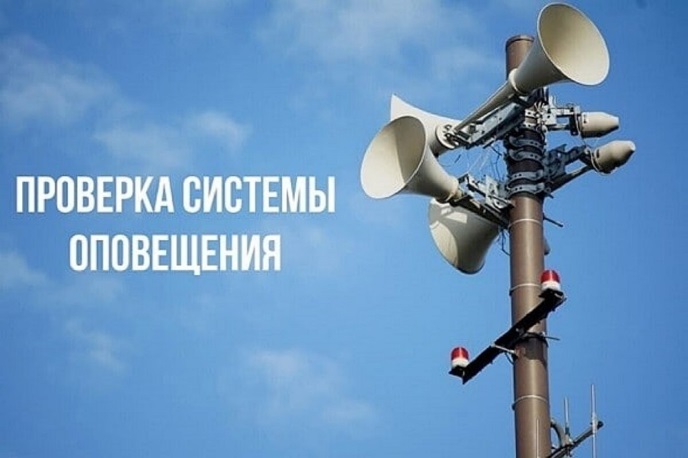 4 октября 2023 года на территории Орловской области будет проводиться комплексная техническая проверка готовности региональной автоматизированной системы централизованного оповещения гражданской обороны и комплексной системы экстренного оповещения населения Орловской области. В период с 10:30 до 12:30 будет проводиться запуск средств оповещения с включением электросирен, установленных в с. Корсаково. Просьба ко всем жителям и гостям Корсаковского района сохранять спокойствие при включении электросирен.